KORENINE (učb. str. 74,75)Korenine se razvijejo iz zarodkove koreničice.Naloge korenin:__________________________________________________________________________________________________________________Naloga: Na travniku izkoplji regrat in travo. Očisti zemljo in si oglej obe korenini.Zapiši razlike. Zgradba korenin:Vzdolžni prerez korenine: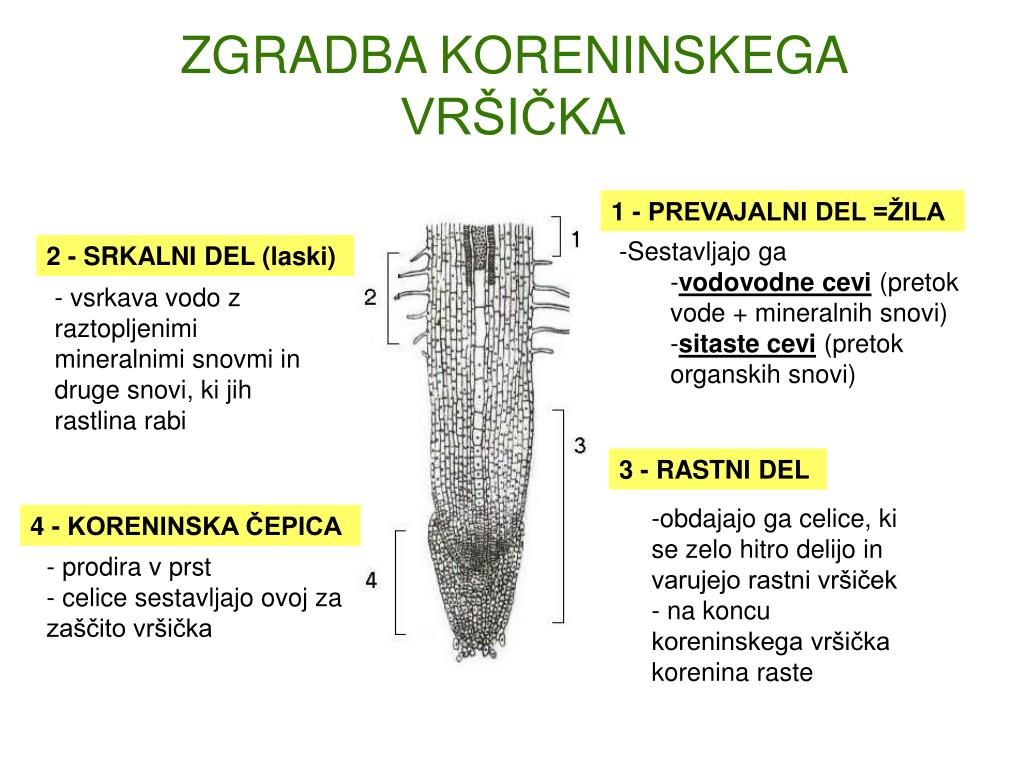 Naloga: vzemi korenje (korenina) in jo prereži prečno kot kaže slika (učb. str. 75). Opazuj sestavne dele. Nariši prečni prerez korenine v zvezek in označi sestavne dele.ENOKALIČNICEDVOKALIČNICE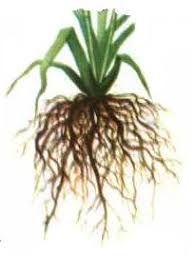 Šopaste korenine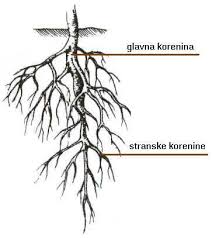 Primer rastline: Tulipan, narcisa, trave, žitaPrimer rastline:Drevesa, grmi, hren, korenje